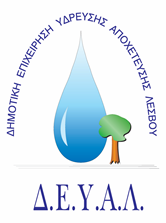 ΔΙΑΔΗΜΟΤΙΚΗ ΕΠΙΧΕΙΡΗΣΗ                                                            Ημερομηνία: 06/07/2021ΥΔΡΕΥΣΗΣ ΑΠΟΧΕΤΕΥΣΗΣ                                             ΛΕΣΒΟΥ                                                                                                          Προς                                                                                                          Δ.Ε.Υ.Α. ΛέσβουΕΝΔΕΙΚΤΙΚΟΣ ΠΡΟΥΠΟΛΟΓΙΣΜΟΣ	Προς ΘΕΜΑ:  Προμήθεια ηλεκτρολογικού υλικού για τις ανάγκες χλωρίωσης πόσιμου νερού της Τ.Κ. Λαφιώνας της Δ.Ε. Πέτρας. Αρ. πρωτ.:    8709 /06-07-2021Α/ΑΠΟΣΟΤΗΤΑΠΕΡΙΓΡΑΦΗΤΙΜΗ ΜΟΝ. ΚΟΣΤΟΣ12ΜΠΑΤΑΡΙΑ 12V/100Αh, ΒΑΘΙΑΣ ΕΚΦΟΡΤΙΣΗΣ, ΓΙΑ ΦΩΤΟΒΟΛΤΑΙΚΑ. 150,00300,0021SOLAR CHARGER 12V, ΤΟΥΛΑΧΙΣΤΟΝ 4AMP, ΜΕ ΡΥΘΜΙΖΟΜΕΝΟ VOLTAGE ΕΞΟΔΟΥ.200,00200,00ΚΑΘΑΡΗ ΑΞΙΑΚΑΘΑΡΗ ΑΞΙΑΚΑΘΑΡΗ ΑΞΙΑΚΑΘΑΡΗ ΑΞΙΑ500,00ΦΠΑ 17%ΦΠΑ 17%ΦΠΑ 17%ΦΠΑ 17%85,00ΣΥΝΟΛΟΣΥΝΟΛΟΣΥΝΟΛΟΣΥΝΟΛΟ585,00